About MeMy Career StatusMy Career SummaryMy SkillsMy EmploymentFinancial Manager at Fabi SportswearMay 2016–CurrentPermanent Senior position in Western Cape, WinelandsFull accounting function. Very hands on job. Monthly PAYE and VAT returns. Liaison with Auditors. Drafting management accounts and cash flow forecasts. Internal controls .Reason for leaving: Should be earning moreBusiness Owner at Self EmployedJul 2008–CurrentPermanent Intermediate position in Western Cape, Cape Town RegionSelling and Designing of Websites for Kwikwap.  Cold calling, Setting up appointments, doing demonstrations, closing deals. Setting up of websites, training people how to manage their own webites. Providing follow up on after sales service. Developing new marketing strategies. Group training for Kwikwap.Reason for leaving: Wife can manage businessContract Accountant and Financial Manager at Francois MaraisAug 2006–CurrentContract Senior position in Gauteng, Pretoria RegionSub contracting for CA firm all aspects of accounting & tax work. Full financial function for large property group.Reason for leaving: Not enough work. Started new employment.Financial Manager at Premier Foods TA Blue Ribbon Bakery MiddelburgJul 2004–Jul 2006Permanent Senior position in Gauteng, Pretoria RegionI was responsible for the full financial function including appointing and supervising bookkeeper, credit controller, procurement clerk, cashiers, transport controller and reckoning off clerks. I was also responsible for weekly, monthly, quarterly and annual profit reports, motivating capital expenditure and vat returns. I was also responsible for the design, implementation and maintenance of systems of internal control.Reason for leaving: New opportunityInsurance Broker and Contract Accounting Work at PSG KonsultFeb 2002–Jun 2004PermanentSeniorposition in GautengSelling of Insurance and Investment products.General accounting and tax work for diverse range of clients.Reason for leaving: Opportunity at Premier Foods Ltd MiddelburgOwner of Accounting Firm at Marais Commercial & Financial AccountantsJan 1998–Jun 2001PermanentManagementposition in GautengI was compiling monthly and annual financial statements, preparing tax returns, developing business plans and doing bookkeeping for small to medium businesses.Reason for leaving: Divorced and gave up business to X wife, who was also business partner.Financial Manager at Jannie Venter Group of CompaniesJul 1997–Dec 1997ContractManagementposition in GautengThe group of companies included contractors to the Pretoria city council, labour law consultants,financial consultants, restaurant, lodge and a florist.Reason for leaving: Insolvency of GroupArticle Clerk and Audit Manager at Louis Marais & Partners Chartered AccountantsMar 1993–Jun 1997PermanentJuniorposition in GautengI was compiling monthly and annual financial statements, preparing tax returns, and doing bookkeeping for small to medium businesses. I also audited small to medium companies, attorneys and estate agents trust accounts.Reason for leaving: Better opportunity aroseMy EducationProfessional Qualification in Articles–Louis Marais & Partners.Feb 1997Practical Experience At CA FirmDegree in B -Compt–Unisa.Oct 1996AccountingAuditingTaxCommercial LawBusiness EconomicsQuantitive ManagementEconomicsGrade 12 / Matric in Matric–Hoa.Jan 1989Subjects   EnglishAfrikaansMathsAccountingBusiness EconomicsGeography*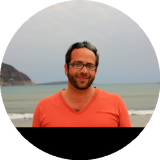 Francois Marais’sProfilefrancois@francoismarais.co.za+27 74 547 0221Current / Most CurrentFinancial Manager with More than 10 years' experienceHighest Qualification: DegreeR240,001 - R360,000 paNotice Period / Availability30 days' noticeNextFinancial Manager inWestern Cape, Cape Town Region.Western Cape, Winelands.Western Cape, West Coast.Western Cape, Garden Route.Western Cape, Overberg.Western Cape, Karoo.CompanyPositionDurationFabi SportswearFinancial ManagerMay 2016–CurrentSelf EmployedBusiness OwnerJul 2008–CurrentFrancois MaraisContract Accountant and Financial ManagerAug 2006–CurrentPremier Foods TA Blue Ribbon Bakery MiddelburgFinancial ManagerJul 2004–Jul 2006PSG KonsultInsurance Broker and Contract Accounting WorkFeb 2002–Jun 2004Marais Commercial & Financial AccountantsOwner of Accounting FirmJan 1998–Jun 2001Jannie Venter Group of CompaniesFinancial ManagerJul 1997–Dec 1997Louis Marais & Partners Chartered AccountantsArticle Clerk and Audit ManagerMar 1993–Jun 1997Expert / SpecialistCustomer RelationsMonthly Accounting Pastel AccountingVat Returns ; Tax ReturnsFinancial ManagementSalesWeb DesignAdvancedProcurement ManagementTax PlanningSolidImplement Internal ControlsManage Credit Control ProcessInsurance Long TermSupervisory Skills